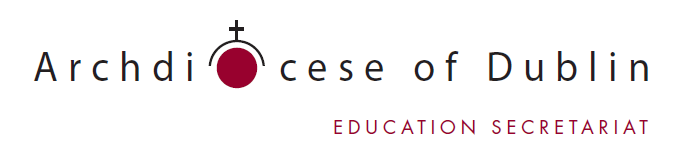 Approval of Appointment of TeacherDate of Interview: _______________________________________________________Independent Assessor: ___________________________________________________Dear Archbishop Farrell,Following the recommendation of the Selection Interviewing Board, the Board of Management of the above school seeks your approval to appointAs Chairperson of the Board of Management, I confirm thatRules and Procedures as set out in Appendix D, Constitution of Boards and Rules of Procedure, DES, 2011 have been followed.References have been checked by the Selection Board.The teacher holds a recognised qualification to teach Catholic religious education.All records in relation to the selection process are in order and will be kept by the Chairperson for a minimum period of 18 months.The teacher is registered with the Teaching Council.Garda Vetting has been obtained (if applicable).Medical fitness certificate has been obtained (if applicable).A list, in order of merit, of other candidates who are also deemed suitable shall be retained for use in the event of the post not being filled by the successful applicant.Signed: ____________________________________________________                                                                    Chairperson of Board of ManagementDate: ______________________________________________________School: ____________________________________Roll No.: _______________Address: ______________________________________________________________Address: ______________________________________________________________             ______________________________________________________________             ______________________________________________________________Fax no. or email address for reply: __________________________________________Fax no. or email address for reply: __________________________________________Successful Applicant: ____________________________________________________Training College: _______________________________________________________Years of training: _______________________________________________________to the position of Permanent TeacherFixed-Term Teacher